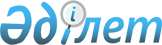 Қапшағай қаласының 2013-2015 жылдарға арналған бюджеті туралы
					
			Күшін жойған
			
			
		
					Алматы облысы Қапшағай қалалық мәслихатының 2012 жылғы 22 желтоқсандағы N 11-51 шешімі. Алматы облысының Әділет департаментінде 2012 жылы 28 желтоқсанда N 2265 болып тіркелді. Күші жойылды - Алматы облысы Қапшағай қалалық мәслихатының 2014 жылғы 29 желтоқсандағы № 43-183 шешімімен      Ескерту. Күші жойылды - Алматы облысы Қапшағай қалалық мәслихатының 29.12.2014 № 43-183 шешімімен.

      РҚАО ескертпесі.

      Құжаттың мәтінінде түпнұсқасының пунктуациясы мен орфографиясы сақталған.

      Қазақстан Республикасының 2008 жылғы 4 желтоқсандағы Бюджет кодексінің 9-бабының 2-тармағына, Қазақстан Республикасының 2001 жылғы 23 қаңтардағы "Қазақстан Республикасындағы жергілікті мемлекеттік басқару және өзін-өзі басқару туралы" Заңының 6-бабы 1-тармағының 1) тармақшасына сәйкес Қапшағай қалалық мәслихаты ШЕШІМ ҚАБЫЛДАДЫ:



      1. 2013-2015 жылдарға арналған қала бюджеті 1, 2, 3-қосымшаларға сәйкес, оның ішінде 2013 жылға келесі көлемде бекітілсін:



      1) кірістер – 5812318 мың теңге, соның ішінде:

      салықтық түсімдер – 941904 мың теңге;

      салықтық емес түсімдер – 16186 мың теңге;

      негізгі капиталды сатудан түсетін түсімдер – 154000 мың теңге;

      трансферттер түсімі – 4700228 мың теңге, оның ішінде:

      ағымдағы нысаналы трансферттер – 1927148 мың теңге;

      нысаналы даму трансферттері – 1628445 мың теңге;

      субвенция – 1144635 мың теңге;



      2) шығындар – 6214249 мың теңге;



      3) таза бюджеттік кредиттеу – 14409 мың теңге, оның ішінде:

      бюджеттік кредиттер – 15218 мың теңге;

      бюджеттік кредиттерді өтеу – 809 мың теңге;



      4) қаржы активтерімен операциялар бойынша сальдо – 18288 мың теңге;

      оның ішінде: қаржы активтерін сатып алу – 18288 мың теңге;



      5) бюджет тапшылығы – -434628 мың теңге;



      6) бюджет тапшылығын қаржыландыру – 434628 мың теңге, оның ішінде:

      қарыздар түсімі – 278077 мың теңге;

      қарыздарды өтеу – 59686 мың теңге;

      бюджет қаражатының пайдаланылатын қалдықтары – 216237 мың теңге.

      Ескерту. 1-тармаққа өзгерістер енгізілді - Алматы облысы Қапшағай қалалық мәслихатының 06.03.2013 N 14-73; 03.06.2013 N 17-88; 04.07.2013 N 19-90; 19.08.2013 N 22-96; 08.11.2013 N 24-107; 05.12.2013 N 25-111 (2013 жылдың 1 қаңтарынан бастап қолданысқа енгізіледі) шешімдерімен.



      2. Қаланың жергілікті атқарушы органының 2013 жылға арналған резерві 5346 мың теңге сомада бекітілсін.



      3. 2013 жылға арналған қалалық бюджеттің атқарылуы барысында секвестрлеуге жатпайтын бюджеттік бағдарламалар тізімі 4-қосымшаға сәйкес бекітілсін.



      4. Осы шешімнің орындалуын бақылау қалалық мәслихаттың әлеуметтік-экономикалық дамыту, бюджет, өндіріс, шағын және орта кәсіпкерлікті дамыту жөніндегі тұрақты комиссиясына жүктелсін.



      5. Осы шешім 2013 жылдың 1 қаңтарынан қолданысқа енгізілсін.      Қалалық мәслихат

      сессиясының төрағасы,

      қалалық мәслихаттың хатшысы                Қ. Ахметтаев      КЕЛІСІЛГЕН:      "Қапшағай қаласының экономика

      және бюджеттік жоспарлау

      бөлімі" мемлекеттік

      мекемесінің бастығы                        Сатыбалдиева Айгүл Төлекқызы

      22 желтоқсан 2012 жыл

"Қапшағай қаласының 2013-2015

жылдарға арналған бюджеті туралы"

Қапшағай қалалық мәслихатының

2012 жылғы 22 желтоқсандағы

N 11-51 шешіміне

1-қосымша 

Қапшағай қаласының 2013 жылға арналған қалалық бюджеті      Ескерту. 1-қосымша жаңа редакцияда - Алматы облысы Қапшағай қалалық мәслихатының 05.12.2013 N 25-111 (2013 жылдың 1 қаңтарынан бастап қолданысқа енгізіледі) шешімімен.

"Қапшағай қаласының 2013-2015

жылдарға арналған бюджеті туралы"

Қапшағай қалалық мәслихатының

2012 жылғы 22 желтоқсандағы

N 11-51 шешіміне

2-қосымша 

Қапшағай қаласының 2014 жылға арналған қалалық бюджеті

"Қапшағай қаласының 2013-2015

жылдарға арналған бюджеті туралы"

Қапшағай қалалық мәслихатының

2012 жылғы 22 желтоқсандағы

N 11-51 шешіміне

3-қосымша 

Қапшағай қаласының 2013 жылға арналған қалалық бюджеті

"Қапшағай қаласының 2013-2015

жылдарға арналған бюджеті туралы"

Қапшағай қалалық мәслихатының

2012 жылғы 22 желтоқсандағы

N 11-51 шешіміне

4-қосымша 

2013 жылға арналған қалалық бюджеттің атқарылуы барысында

секвестрлеуге жатпайтын бюджеттік бағдарламалар тізбесі
					© 2012. Қазақстан Республикасы Әділет министрлігінің «Қазақстан Республикасының Заңнама және құқықтық ақпарат институты» ШЖҚ РМК
				СанатыСанатыСанатыСанатыСомасы

(мың.

теңге)СыныбыСыныбыСыныбыСомасы

(мың.

теңге)Ішкі сыныбыІшкі сыныбыСомасы

(мың.

теңге)АтауыСомасы

(мың.

теңге)I. Кірістер58123181Салықтық түсімдер94190404Меншікке салынатын салықтар7017551Мүлiкке салынатын салықтар4699503Жер салығы1122554Көлік құралдарына салынатын салық1191605Бірыңғай жер салығы39005Тауарларға, жұмыстарға және қызметтерге

салынатын iшкi салықтар2221602Акциздер91003Табиғи және басқа да ресурстарды

пайдаланғаны үшiн түсетiн түсiмдер241004Кәсіпкерлік және кәсіби қызметті

жүргізгені үшін алынатын алымдар1834605Ойын бизнесіне салық550007Басқа да салықтар10001Басқа да салықтар100008Заңдық мәнді іс-әрекеттерді жасағаны және

(немесе) оған уәкілеттігі бар мемлекеттік

органдар немесе лауазымды адамдар

құжаттар бергені үшін алынатын міндетті

төлемдер169891Мемлекеттік баж169892Салықтық емес түсімдер1618601Мемлекеттік меншіктен түсетін кірістер56205Мемлекет меншігіндегі мүлікті жалға

беруден түсетін кірістер562004Мемлекеттік бюджеттен қаржыландырылатын,

сондай-ақ Қазақстан Республикасы Ұлттық

Банкінің бюджетінен (шығыстар сметасынан)

ұсталатын және қаржыландырылатын

мемлекеттік мекемелер салатын айыппұлдар,

өсімпұлдар, санкциялар, өндіріп алулар5501Мұнай секторы ұйымдарынан түсетiн

түсiмдердi қоспағанда, мемлекеттiк

бюджеттен қаржыландырылатын, сондай-ақ

Қазақстан Республикасы Ұлттық Банкiнiң

бюджетiнен (шығыстар сметасынан)

ұсталатын және қаржыландырылатын

мемлекеттiк мекемелер салатын айыппұлдар,

өсiмпұлдар, санкциялар, өндiрiп алулар55006Басқа да салықтық емес түсімдер100161Басқа да салықтық емес түсімдер100163Негізгі капиталды сатудан түсетін

түсімдер15400001Мемлекеттік мекемелерге бекітілген

мемлекеттік мүлікті сату40001Мемлекеттік мекемелерге бекітілген

мемлекеттік мүлікті сату400003Жерді және материалдық емес активтерді

сату1500001Жерді сату1500004Трансферттердің түсімдері470022802Мемлекеттiк басқарудың жоғары тұрған

органдарынан түсетiн трансферттер47002282Облыстық бюджеттен түсетін трансферттер4700228Функционалдық топФункционалдық топФункционалдық топФункционалдық топФункционалдық топСомасы

(мың.

теңге)Кіші функцияКіші функцияКіші функцияКіші функцияСомасы

(мың.

теңге)Бюджеттік бағдарламалардың әкімшісіБюджеттік бағдарламалардың әкімшісіБюджеттік бағдарламалардың әкімшісіСомасы

(мың.

теңге)БағдарламаБағдарламаСомасы

(мың.

теңге)АтауыСомасы

(мың.

теңге)II. Шығындар621424901Жалпы сипаттағы мемлекеттiк

қызметтер361334011Мемлекеттiк басқарудың жалпы

функцияларын орындайтын өкiлдi,

атқарушы және басқа органдар334769011112Аудан (облыстық маңызы бар қала)

мәслихатының аппараты13796011001Аудан (облыстық маңызы бар қала)

мәслихатының қызметін қамтамасыз ету

жөніндегі қызметтер12196003Мемлекеттік органның күрделі

шығыстары1600011122Аудан (облыстық маңызы бар қала)

әкімінің аппараты292727011001Аудан (облыстық маңызы бар қала)

әкімінің қызметін қамтамасыз ету

жөніндегі қызметтер69262011003Мемлекеттік органның күрделі

шығыстары223465011123Қаладағы аудан, аудандық маңызы бар

қала, кент, ауыл, ауылдық округ

әкімінің аппараты28246011001Қаладағы аудан, аудандық маңызы бар

қала, кент, ауыл, ауылдық округ

әкімінің қызметін қамтамасыз ету

жөніндегі қызметтер24308011022Мемлекеттік органның күрделі

шығыстары3938012Қаржылық қызмет11567012452Ауданның (облыстық маңызы бар

қаланың) қаржы бөлімі11567012001Ауданның (облыстық маңызы бар

қаланың) бюджетін орындау және

ауданның (облыстық маңызы бар

қаланың) коммуналдық меншігін басқару

саласындағы мемлекеттік саясатты іске

асыру жөніндегі қызметтер10486012003Салық салу мақсатында мүлікті

бағалауды жүргізу881018Мемлекеттік органның күрделі

шығыстары200015Жоспарлау және статистикалық қызмет14998015453Ауданның (облыстық маңызы бар

қаланың) экономика және бюджеттік

жоспарлау бөлімі14998015001Экономикалық саясатты, мемлекеттік

жоспарлау жүйесін қалыптастыру мен

дамыту және ауданды (облыстық маңызы

бар қаланы) басқару саласындағы

мемлекеттік саясатты іске асыру

жөніндегі қызметтер14214015004Мемлекеттік органның күрделі

шығыстары78402Қорғаныс42858021Әскери мұқтаждар1765021122Аудан (облыстық маңызы бар қала)

әкімінің аппараты1765021005Жалпыға бірдей әскери міндетті атқару

шеңберіндегі іс-шаралар17652Төтенше жағдайлар жөнiндегi

жұмыстарды ұйымдастыру41093122Аудан (облыстық маңызы бар қала)

әкімінің аппараты41093006Аудан (облыстық маңызы бар қала)

ауқымындағы төтенше жағдайлардың

алдын алу және оларды жою40585007Аудандық (қалалық) ауқымдағы дала

өрттерінің, сондай-ақ мемлекеттік

өртке қарсы қызмет органдары

құрылмаған елдi мекендерде өрттердің

алдын алу және оларды сөндіру

жөніндегі іс-шаралар50803Қоғамдық тәртіп, қауіпсіздік,

құқықтық, сот, қылмыстық-атқару

қызметі6686039Қоғамдық тәртіп және қауіпсіздік

саласындағы басқа да қызметтер6686031485Ауданның (облыстық маңызы бар

қаланың) жолаушылар көлігі және

автомобиль жолдары бөлімі66861021Елдi мекендерде жол жүрісі

қауiпсiздiгін қамтамасыз ету668604Бiлiм беру1807064041Мектепке дейiнгi тәрбие және оқыту284980041464Ауданның (облыстық маңызы бар

қаланың) білім бөлімі284980041009Мектепке дейінгі тәрбие ұйымдарының

қызметін қамтамасыз ету139102040Мектепке дейінгі білім беру

ұйымдарында мемлекеттік білім беру

тапсырысын іске асыруға145878042Бастауыш, негізгі орта және жалпы

орта білім беру1309895042123Қаладағы аудан, аудандық маңызы бар

қала, кент, ауыл, ауылдық округ

әкімінің аппараты835042005Ауылдық (селолық) жерлерде балаларды

мектепке дейін тегін алып баруды және

кері алып келуді ұйымдастыру835042464Ауданның (облыстық маңызы бар

қаланың) білім бөлімі1309060042003Жалпы білім беру1253595042006Балаларға қосымша білім беру55465049Бiлiм беру саласындағы өзге де

қызметтер212189464Ауданның (облыстық маңызы бар

қаланың) білім бөлімі90411001Жергілікті деңгейде білім беру

саласындағы мемлекеттік саясатты іске

асыру жөніндегі қызметтер12592004Ауданның (облыстық маңызы бар

қаланың) мемлекеттік білім беру

мекемелерінде білім беру жүйесін

ақпараттандыру11070005Ауданның (облыстық маңызы бар

қаланың) мемлекеттік білім беру

мекемелер үшін оқулықтар мен

оқу-әдiстемелiк кешендерді сатып алу

және жеткізу25415007Аудандық (қалалық) ауқымдағы мектеп

олимпиадаларын және мектептен тыс

іс-шараларды өткiзу1148012Мемлекеттік органның күрделі

шығыстары542015Жетім баланы (жетім балаларды) және

ата-аналарының қамқорынсыз қалған

баланы (балаларды) күтіп-ұстауға

асыраушыларына ай сайынғы ақшалай

қаражат төлемдері23178020Үйде оқытылатын мүгедек балаларды

жабдықпен, бағдарламалық қамтыммен

қамтамасыз ету2490067Ведомстволық бағыныстағы мемлекеттік

мекемелерінің және ұйымдарының

күрделі шығыстары13976467Ауданның (облыстық маңызы бар

қаланың) құрылыс бөлімі121778037Білім беру объектілерін салу және

реконструкциялау12177806Әлеуметтiк көмек және әлеуметтiк

қамсыздандыру116420062Әлеуметтiк көмек94189062451Ауданның (облыстық маңызы бар

қаланың) жұмыспен қамту және

әлеуметтік бағдарламалар бөлімі94189062002Еңбекпен қамту бағдарламасы32995062004Ауылдық жерлерде тұратын денсаулық

сақтау, білім беру, әлеуметтік

қамтамасыз ету, мәдениет, спорт және

ветеринар мамандарына отын сатып

алуға Қазақстан Республикасының

заңнамасына сәйкес әлеуметтік көмек

көрсету3142062005Мемлекеттік атаулы әлеуметтік көмек3357062006Тұрғын үй көмегі12342062007Жергілікті өкілетті органдардың

шешімі бойынша мұқтаж азаматтардың

жекелеген топтарына әлеуметтік көмек7704062010Үйден тәрбиеленіп оқытылатын мүгедек

балаларды материалдық қамтамасыз ету1700062014Мұқтаж азаматтарға үйде әлеуметтiк

көмек көрсету1634206201618 жасқа дейінгі балаларға

мемлекеттік жәрдемақылар4885062017Мүгедектерді оңалту жеке

бағдарламасына сәйкес, мұқтаж

мүгедектерді міндетті гигиеналық

құралдарымен қамтамасыз етуге және

ымдау тілі мамандарының қызмет

көрсетуін, жеке көмекшілермен

қамтамасыз ету11722069Әлеуметтiк көмек және әлеуметтiк

қамтамасыз ету салаларындағы өзге де

қызметтер22231069451Ауданның (облыстық маңызы бар

қаланың) жұмыспен қамту және

әлеуметтік бағдарламалар бөлімі22231069001Жергілікті деңгейде жұмыспен қамтуды

қамтамасыз ету және халық үшін

әлеуметтік бағдарламаларды іске асыру

жөніндегі қызметтер20866069011Жәрдемақыларды және басқа да

әлеуметтік төлемдерді есептеу, төлеу

мен жеткізу бойынша қызметтерге ақы

төлеу736069021Мемлекеттік органның күрделі

шығыстары62907Тұрғын үй-коммуналдық шаруашылық3593624071Тұрғын үй шаруашылығы1386067463Ауданның (облыстық маңызы бар

қаланың) жер қатынастары бөлімі124463016Мемлекет мұқтажы үшін жер учаскелерін

алу124071467Ауданның (облыстық маңызы бар

қаланың) құрылыс бөлімі1312474071003Мемлекеттік коммуналдық тұрғын үй

қорының тұрғын үйін жобалау, салу

және (немесе) сатып алу548679071004Инженерлік коммуникациялық

инфрақұрылымды жобалау, дамыту,

жайластыру және (немесе) сатып алу763795487Ауданның (облыстық маңызы бар

қаланың) тұрғын үй-коммуналдық

шаруашылық және тұрғын үй инспекция

бөлімі73469001Тұрғын үй-коммуналдық шаруашылық және

тұрғын үй қоры саласында жергілікті

деңгейде мемлекеттік саясатты іске

асыру бойынша қызметтер11274003Мемлекеттік органның күрделі

шығыстары267004Мемлекеттiк қажеттiлiктер үшiн жер

учаскелерiн алып қою, соның iшiнде

сатып алу жолымен алып қою және

осыған байланысты жылжымайтын мүлiктi

иелiктен айыру40602005Мемлекеттік тұрғын үй қорын сақтауды

ұйымдастыру3895006Азаматтардың жекелеген санаттарын

тұрғын үймен қамтамасыз ету6300007Авариялық және ескiрген тұрғын

үйлердi бұзу6000010Кондоминиум объектілеріне техникалық

паспорттар дайындау2000032Ведомстволық бағыныстағы мемлекеттік

мекемелерінің және ұйымдарының

күрделі шығыстары3131072Коммуналдық шаруашылық1663263072487Ауданның (облыстық маңызы бар

қаланың) тұрғын үй-коммуналдық

шаруашылығы және тұрғын үй

инспекциясы бөлімі1663263072015Шағын қалаларды жылумен жабдықтауды

үздіксіз қамтамасыз ету1024000072016Сумен жабдықтау және су бөлу

жүйесінің жұмыс істеуі 44833028Коммуналдық шаруашылықты дамыту343776072029Сумен жабдықтау және су бұру

жүйелерін дамыту250654073Елді-мекендерді көркейту544294073123Қаладағы аудан, аудандық маңызы бар

қала, кент, ауыл, ауылдық округ

әкімінің аппараты4183073008Елді мекендерде көшелерді

жарықтандыру4183073487Ауданның (облыстық маңызы бар

қаланың) тұрғын үй-коммуналдық

шаруашылығы және тұрғын үй

инспекциясы бөлімі540111073017Елдi мекендердiң санитариясын

қамтамасыз ету51616073025Елдi мекендердің көшелерін

жарықтандыру21500073030Елдi мекендердi абаттандыру және

көгалдандыру463885073031Жерлеу орындарын күтiп-ұстау және

туысы жоқтарды жерлеу311008Мәдениет, спорт, туризм және

ақпараттық кеңістiк59119081Мәдениет саласындағы қызмет11304081455Ауданның (облыстық маңызы бар

қаланың) мәдениет және тілдерді

дамыту бөлімі11304081003Мәдени-демалыс жұмысын қолдау11304082Спорт10443082465Ауданның (облыстық маңызы бар

қаланың) дене шынықтыру және спорт

бөлімі10443082006Аудандық (облыстық маңызы бар

қалалық) деңгейде спорттық жарыстар

өткiзу1163082007Әртүрлi спорт түрлерi бойынша аудан

(облыстық маңызы бар қала) құрама

командаларының мүшелерiн дайындау

және олардың облыстық спорт

жарыстарына қатысуы9280083Ақпараттық кеңiстiк16735083455Ауданның (облыстық маңызы бар

қаланың) мәдениет және тілдерді

дамыту бөлімі16735006Аудандық (қалалық) кiтапханалардың

жұмыс iстеуi12211083007Мемлекеттік тілді және Қазақстан

халықтарының басқа да тілдерін дамыту4524089Мәдениет, спорт, туризм және

ақпараттық кеңiстiктi ұйымдастыру

жөнiндегi өзге де қызметтер20637455Ауданның (облыстық маңызы бар

қаланың) мәдениет және тілдерді

дамыту бөлімі6807001Жергілікті деңгейде тілдерді және

мәдениетті дамыту саласындағы

мемлекеттік саясатты іске асыру

жөніндегі қызметтер4617010Мемлекеттік органның күрделі

шығыстары140032Ведомстволық бағыныстағы мемлекеттік

мекемелерінің және ұйымдарының

күрделі шығыстары2050089456Ауданның (облыстық маңызы бар

қаланың) ішкі саясат бөлімі9382089001Жергілікті деңгейде ақпарат,

мемлекеттілікті нығайту және

азаматтардың әлеуметтік сенімділігін

қалыптастыру саласында мемлекеттік

саясатты іске асыру жөніндегі

қызметтер9063089003Жастар саясаты саласында іс-шараларды

iске асыру57089006Мемлекеттік органның күрделі

шығыстары262465Ауданның (облыстық маңызы бар

қаланың) дене шынықтыру және спорт

бөлімі4448001Жергілікті деңгейде дене шынықтыру

және спорт саласындағы мемлекеттік

саясатты іске асыру жөніндегі 4362004Мемлекеттік органның күрделі

шығыстары8610Ауыл, су, орман, балық шаруашылығы,

ерекше қорғалатын табиғи аумақтар,

қоршаған ортаны және жануарлар

дүниесін қорғау, жер қатынастары47612101Ауыл шаруашылығы17696453Ауданның (облыстық маңызы бар

қаланың) экономика және бюджеттік

жоспарлау бөлімі2119099Мамандардың әлеуметтік көмек көрсетуі

жөніндегі шараларды іске асыру2119462Ауданның (облыстық маңызы бар

қаланың) ауыл шаруашылығы бөлімі7594001Жергілікті деңгейде ауылшаруашылығы

саласындағы мемлекеттік саясатты іске

асыру жөніндегі қызметтер7094006Мемлекеттік органның күрделі

шығыстары500473Ауданның (облыстық маңызы бар

қаланың) ветеринария бөлімі7983001Жергілікті деңгейде ветеринария

саласындағы мемлекеттік саясатты іске

асыру жөніндегі қызметтер5257007Қаңғыбас иттер мен мысықтарды аулауды

және жоюды ұйымдастыру1850008Алып қойылатын және жойылатын ауру

жануарлардың, жануарлардан алынатын

өнімдер мен шикізаттың құнын иелеріне

өтеу200009Жануарлардың энзоотиялық аурулары

бойынша ветеринариялық іс-шараларды

жүргізу676106Жер қатынастары10401106463Ауданның (облыстық маңызы бар

қаланың) жер қатынастары бөлімі10401106001Аудан (облыстық маңызы бар қала)

аумағында жер қатынастарын реттеу

саласындағы мемлекеттік саясатты іске

асыру жөніндегі қызметтер7417003Елдi мекендердi жер-шаруашылық

орналастыру2499004Жердi аймақтарға бөлу жөнiндегi

жұмыстарды ұйымдастыру485109Ауыл, су, орман, балық шаруашылығы,

қоршаған ортаны қорғау және жер

қатынастары саласындағы басқа да

қызметтер19515109473Ауданның (облыстық маңызы бар

қаланың) ветеринария бөлімі19515109011Эпизоотияға қарсы іс-шаралар жүргізу1951511Өнеркәсіп, сәулет, қала құрылысы және

құрылыс қызметі13149112Сәулет, қала құрылысы және құрылыс

қызметі13149112467Ауданның (облыстық маңызы бар

қаланың) құрылыс бөлімі7457112001Жергілікті деңгейде құрылыс

саласындағы мемлекеттік саясатты іске

асыру жөніндегі қызметтер7457468Ауданның (облыстық маңызы бар

қаланың) сәулет және қала құрылысы

бөлімі5692001Жергілікті деңгейде сәулет және қала

құрылысы саласындағы мемлекеттік

саясатты іске асыру жөніндегі

қызметтер569212Көлiк және коммуникация132742121Автомобиль көлiгi130532121485Ауданның (облыстық маңызы бар

қаланың) жолаушылар көлігі және

автомобиль жолдары бөлімі130532023Көлік инфрақұрылымын дамыту23828121023Автомобиль жолдарының жұмыс істеуін

қамтамасыз ету1067049Көлік және коммуникациялар

саласындағы басқа де қызметтер2210485Ауданның (облыстық маңызы бар

қаланың) жолаушылар көлігі және

автомобиль жолдары бөлімі2210001Жергілікті деңгейде жолаушылар көлігі

және автомобиль жолдары саласындағы

мемлекеттік саясатты іске асыру

жөніндегі қызметтер1860003Мемлекеттік органның күрделі

шығыстары35013Өзгелер231873Кәсіпкерлік қызметті қолдау және

бәсекелестікті қолдау4642469Ауданның (облыстық маңызы бар

қаланың) кәсіпкерлік бөлімі4642001Жергілікті деңгейде кәсіпкерлік пен

өнеркәсіпті дамыту саласындағы

мемлекеттік саясатты іске асыру

жөніндегі қызметтер4112004Мемлекеттік органның күрделі

шығыстары530139Басқалар18545123Қаладағы аудан, аудандық маңызы бар

қала, кент, село, селолық округ

әкімінің аппараты12199040"Өңірлерді дамыту" Бағдарламасы

шеңберінде өңірлерді экономикалық

дамытуға жәрдемдесу бойынша шараларды

іске іске асыру12199139452Ауданның (облыстық маңызы бар

қаланың) қаржы бөлімі5346139012Ауданның (облыстық маңызы бар

қаланың) жергілікті атқарушы

органының резерві5346453Ауданның (облыстық маңызы бар

қаланың) экономика, бюджеттік

жоспарлау және кәсіпкерлік бөлімі1000003Жергілікті бюджеттік инвестициялық

жобалардың және концессиялық

жобалардың техникалық-экономикалық

негіздемелерін әзірлеу және оған

сараптама жүргізу100014Борышқа қызмет көрсету11Борышқа қызмет көрсету1452Ауданның (облыстық маңызы бар

қаланың) қаржы бөлімі1013Жергілікті атқарушы органдардың

облыстық бюджеттен қарыздар бойынша

сыйақылар мен өзге де төлемдерді

төлеу бойынша борышына қызмет көрсету115Трансферттер10453151Трансферттер10453151452Ауданның (облыстық маңызы бар

қаланың) қаржы бөлімі10453151006Нысаналы пайдаланылмаған (толық

пайдаланылмаған) трансферттерді

қайтару10453Функционалдық топФункционалдық топФункционалдық топФункционалдық топФункционалдық топСомасы

(мың.

теңге)Кіші функцияКіші функцияКіші функцияКіші функцияСомасы

(мың.

теңге)Бюджеттік бағдарламалардың әкімшісіБюджеттік бағдарламалардың әкімшісіБюджеттік бағдарламалардың әкімшісіСомасы

(мың.

теңге)БағдарламаБағдарламаСомасы

(мың.

теңге)АтауыСомасы

(мың.

теңге)III. Таза бюджеттік кредит беру14409Бюджеттік кредиттер1521810Ауыл, су, орман, балық шаруашылығы,

ерекше қорғалатын табиғи аумақтар,

қоршаған ортаны және жануарлар

дүниесін қорғау, жер қатынастары15218101Ауыл шаруашылығы15218101453Ауданның (облыстық маңызы бар

қаланың) экономика және бюджеттік

жоспарлау бөлімі15218101006Мамандарды әлеуметтік қолдау

шараларын іске асыру үшін бюджеттік

кредиттер15218Бюджеттік кредиттерді өтеу8095Бюджеттік кредиттерді өтеу8090501Бюджеттік кредиттерді өтеу8091Мемлекеттік бюджеттен берілген

бюджеттік кредиттерді өтеу80913Жеке тұлғаларға жергілікті бюджеттен

берілген бюджеттік кредиттерді өтеу809Функционалдық топФункционалдық топФункционалдық топФункционалдық топФункционалдық топСомасы

(мың.

теңге)Кіші функцияКіші функцияКіші функцияКіші функцияСомасы

(мың.

теңге)Бюджеттік бағдарламалардың әкімшісіБюджеттік бағдарламалардың әкімшісіБюджеттік бағдарламалардың әкімшісіСомасы

(мың.

теңге)БағдарламаБағдарламаСомасы

(мың.

теңге)АтауыСомасы

(мың.

теңге)YI. Қаржы активтерiмен операциялар

бойынша сальдо1828813Өзгелер182889Өзгелер18288487Ауданның (облыстық маңызы бар

қаланың) тұрғын үй-коммуналдық

шаруашылығы және тұрғын үй

инспекциясы бөлімі18288065Заңды тұлғалардың жарғылық капиталын

қалыптастыру немесе ұлғайту18288Функционалдық топФункционалдық топФункционалдық топФункционалдық топФункционалдық топСомасы

(мың.

теңге)Кіші функцияКіші функцияКіші функцияКіші функцияСомасы

(мың.

теңге)Бюджеттік бағдарламалардың әкімшісіБюджеттік бағдарламалардың әкімшісіБюджеттік бағдарламалардың әкімшісіСомасы

(мың.

теңге)БағдарламаБағдарламаСомасы

(мың.

теңге)АтауыСомасы

(мың.

теңге)Ү. Бюджет тапшылығы (профициті)-434628YI. Бюджет тапшылығын қаржыландыру

(профицитiн пайдалану)4346287Қарыздар түсімі27807701Мемлекеттік ішкі қарыздар2780772Қарыз алу келісім-шарттары27807703Ауданның (облыстық маңызы бар

қаланың) жергілікті атқарушы органы

алатын қарыздар278077Қарыздарды өтеу5968616Қарыздарды өтеу596861Қарыздарды өтеу59686452Ауданның (облыстық маңызы бар

қаланың) қаржы бөлімі59686008Жергілікті атқарушы органның жоғары

тұрған бюджет алдындағы борышын өтеу596868Бюджет қаражаттарының пайдаланылатын

қалдықтары21623701Бюджет қаражаты қалдықтары2162371Бюджет қаражатының бос қалдықтары216237СанатыСанатыСанатыСанатыСомасы,

мың

теңгеСыныбыСыныбыСыныбыСомасы,

мың

теңгеІшкі сыныбыІшкі сыныбыСомасы,

мың

теңгеI. Кірістер47641081Салықтық түсімдер95431704Меншікке салынатын салықтар7364311Мүлiкке салынатын салықтар4790003Жер салығы1357004Көлік құралдарына салынатын салық1211805Бірыңғай жер салығы55105Тауарларға, жұмыстарға және қызметтерге

салынатын iшкi салықтар1992642Акциздер62063Табиғи және басқа ресурстарды пайдаланғаны үшін

түсетін түсімдер270004Кәсіпкерлік және кәсіби қызметті жүргізгені

үшін алынатын алымдар1620585Ойын бизнесіне салық400008Заңдық мәнді іс-әрекеттерді жасағаны және

(немесе) оған уәкілеттігі бар мемлекеттік

органдар немесе лауазымды адамдар құжаттар

бергені үшін алынатын міндетті төлемдер186221Мемлекеттік баж186222Салықтық емес түсімдер1824501Мемлекеттік меншіктен түсетін кірістер75005Мемлекет меншігіндегі мүлікті жалға беруден

түсетін кірістер750004Мемлекеттік бюджеттен қаржыландырылатын,

сондай-ақ Қазақстан Республикасы Ұлттық Банкінің

бюджетінен (шығыстар сметасынан) ұсталатын және

қаржыландырылатын мемлекеттік мекемелер салатын

айыппұлдар, өсімпұлдар, санкциялар, өндіріп

алулар37451Мұнай секторы ұйымдарынан түсетiн түсiмдердi

қоспағанда, мемлекеттiк бюджеттен

қаржыландырылатын, сондай-ақ Қазақстан

Республикасы Ұлттық Банкiнiң бюджетiнен

(шығыстар сметасынан) ұсталатын және

қаржыландырылатын мемлекеттiк мекемелер салатын

айыппұлдар, өсiмпұлдар, санкциялар, өндiрiп

алулар374506Басқа да салықтық емес түсімдер70001Басқа да салықтық емес түсімдер70003Негізгі капиталды сатудан түсетін түсімдер13400001Мемлекеттік мекемелерге бекітілген мемлекеттік

мүлікті сату40001Мемлекеттік мекемелерге бекітілген мемлекеттік

мүлікті сату400003Жерді және материалдық емес активтерді сату1300001Жерді сату1300004Трансферттердің түсімдері365754702Мемлекеттiк басқарудың жоғары тұрған

органдарынан түсетiн трансферттер36575472Облыстық бюджеттен түсетін трансферттер3657547Функционалдық топФункционалдық топФункционалдық топФункционалдық топФункционалдық топСомасы,

мың

теңгеКіші функцияКіші функцияКіші функцияКіші функцияСомасы,

мың

теңгеБюджеттік бағдарламалардың әкімшісіБюджеттік бағдарламалардың әкімшісіБюджеттік бағдарламалардың әкімшісіСомасы,

мың

теңгеБағдарламаБағдарламаСомасы,

мың

теңгеАтауыСомасы,

мың

теңгеII. Шығындар508774901Жалпы сипаттағы мемлекеттiк қызметтер131467011Мемлекеттiк басқарудың жалпы функцияларын

орындайтын өкiлдi, атқарушы және басқа

органдар105247011112Аудан (облыстық маңызы бар қала)

мәслихатының аппараты12545011001Аудан (облыстық маңызы бар қала)

мәслихатының қызметін қамтамасыз ету

жөніндегі қызметтер12545011122Аудан (облыстық маңызы бар қала) әкімінің

аппараты68730011001Аудан (облыстық маңызы бар қала) әкімінің

қызметін қамтамасыз ету жөніндегі қызметтер68730011123Қаладағы аудан, аудандық маңызы бар қала,

кент, ауыл (село), ауылдық (селолық) округ

әкімінің аппараты23972011001Қаладағы аудан, аудандық маңызы бар

қаланың, кент, ауыл (село), ауылдық

(селолық) округ әкімінің қызметін

қамтамасыз ету жөніндегі қызметтер23972012Қаржылық қызмет11535012452Ауданның (облыстық маңызы бар қаланың)

қаржы бөлімі11535012001Аудандық бюджетті орындау және коммуналдық

меншікті (облыстық маңызы бар қала)

саласындағы мемлекеттік саясатты іске

асыру жөніндегі қызметтер9956012003Салық салу мақсатында мүлікті бағалауды

жүргізу942012010Жекешелендіру, коммуналдық меншікті

басқару, жекешелендіруден кейінгі қызмет

және осыған байланысты дауларды реттеу637015Жоспарлау және статистикалық қызмет14686015453Ауданның (облыстық маңызы бар қаланың)

экономика және бюджеттік жоспарлау бөлімі14686015001Экономикалық саясатты, мемлекеттік

жоспарлау жүйесін қалыптастыру мен дамыту

және ауданды (облыстық маңызы бар қаланы)

басқару саласындағы мемлекеттік саясатты

іске асыру жөніндегі қызметтер1468602Қорғаныс2433021Әскери мұқтаждар1889021122Аудан (облыстық маңызы бар қала) әкімінің

аппараты1889021005Жалпыға бірдей әскери міндетті атқару

шеңберіндегі іс-шаралар18892Төтенше жағдайлар жөнiндегi жұмыстарды

ұйымдастыру544122Аудан (облыстық маңызы бар қала) әкімінің

аппараты544007Аудандық (қалалық) ауқымдағы дала

өрттерінің, сондай-ақ мемлекеттік өртке

қарсы қызмет органдары құрылмаған елдi

мекендерде өрттердің алдын алу және оларды

сөндіру жөніндегі іс-шаралар54403Қоғамдық тәртіп, қауіпсіздік, құқықтық,

сот, қылмыстық-атқару қызметі5350039Қоғамдық тәртіп және қауіпсіздік

саласындағы басқа да қызметтер5350031458Ауданның (облыстық маңызы бар қаланың)

тұрғын үй-коммуналдық шаруашылығы,

жолаушылар көлігі және автомобиль жолдары

бөлімі5350031021Елдi мекендерде жол жүрісі қауiпсiздiгін

қамтамасыз ету535004Бiлiм беру1964648041Мектепке дейiнгi тәрбие және оқыту332900041464Ауданның (облыстық маңызы бар қаланың)

білім спорт бөлімі332900041009Мектепке дейінгі тәрбиелеу мен оқытуды

қамтамасыз ету237670040Мектепке дейінгі білім беру ұйымдарында

мемлекеттік білім беру тапсырысын іске

асыруға95230042Бастауыш, негізгі орта және жалпы орта

білім беру1519075042123Қаладағы аудан, аудандық маңызы бар қала,

кент, ауыл (село), ауылдық (селолық) округ

әкімінің аппараты900042005Ауылдық (селолық) жерлерде балаларды

мектепке дейін тегін алып баруды және кері

алып келуді ұйымдастыру900042464Ауданның (облыстық маңызы бар қаланың)

білім спорт бөлімі1518175042003Жалпы білім беру1464053042006Балаларға қосымша білім беру54122049Бiлiм беру саласындағы өзге де қызметтер112673049464Ауданның (облыстық маңызы бар қаланың)

білім спорт бөлімі112673001Жергілікті деңгейде білім беру саласындағы

мемлекеттік саясатты іске асыру жөніндегі

қызметтер15108049004Ауданның (облыстық маңызы бар қаланың)

мемлекеттік білім беру мекемелерінде білім

беру жүйесін ақпараттандыру11845049005Ауданның (облыстық маңызы бар қаланың)

мемлекеттік білім беру мекемелер үшін

оқулықтар мен оқу-әдiстемелiк кешендерді

сатып алу және жеткізу30790049007Аудандық (қалалық) ауқымдағы мектеп

олимпиадаларын және мектептен тыс

іс-шараларды өткiзу1228049015Жетім баланы (жетім балаларды) және

ата-аналарының қамқорынсыз қалған баланы

(балаларды) күтіп-ұстауға асыраушыларына

ай сайынғы ақшалай қаражат төлемдері26430020Үйде оқытылатын мүгедек балаларды

жабдықпен, бағдарламалық қамтыммен

қамтамасыз ету11632067Ведомстволық бағыныстағы мемлекеттік

мекемелерінің және ұйымдарының күрделі

шығыстары1564006Әлеуметтiк көмек және әлеуметтiк

қамсыздандыру165435062Әлеуметтiк көмек144694062451Ауданның (облыстық маңызы бар қаланың)

жұмыспен қамту және әлеуметтік

бағдарламалар бөлімі144694062002Еңбекпен қамту бағдарламасы50391062004Ауылдық жерлерде тұратын денсаулық сақтау,

білім беру, әлеуметтік қамтамасыз ету,

мәдениет және спорт мамандарына отын сатып

алуға Қазақстан Республикасының заңнамасына

сәйкес әлеуметтік көмек көрсету2889062005Мемлекеттік атаулы әлеуметтік көмек7095062006Тұрғын үй көмегі29524062007Жергілікті өкілетті органдардың шешімі

бойынша мұқтаж азаматтардың жекелеген

топтарына әлеуметтік көмек4807062010Үйден тәрбиеленіп оқытылатын мүгедек

балаларды материалдық қамтамасыз ету2071062014Мұқтаж азаматтарға үйде әлеуметтiк көмек

көрсету1664806201618 жасқа дейінгі балаларға мемлекеттік

жәрдемақылар8346062017Мүгедектерді оңалту жеке бағдарламасына

сәйкес, мұқтаж мүгедектерді міндетті

гигиеналық құралдарымен қамтамасыз етуге

және ымдау тілі мамандарының, жеке

көмекшілердің қызмет көрсету9246023Жұмыспен қамту орталықтарының қызметiн

қамтамасыз ету13677069Әлеуметтiк көмек және әлеуметтiк қамтамасыз

ету салаларындағы өзге де қызметтер20741069451Ауданның (облыстық маңызы бар қаланың)

жұмыспен қамту және әлеуметтік

бағдарламалар бөлімі20741069001Жергілікті деңгейде халық үшін әлеуметтік

бағдарламаларды жұмыспен қамтуды қамтамасыз

етуді іске асыру саласындағы мемлекеттік

саясатты іске асыру жөніндегі қызметтер19570069011Жәрдемақыларды және басқа да әлеуметтік

төлемдерді есептеу, төлеу мен жеткізу

бойынша қызметтерге ақы төлеу117107Тұрғын үй-коммуналдық шаруашылық2594749071Тұрғын үй шаруашылығы739432071467Ауданның (облыстық маңызы бар қаланың)

құрылыс бөлімі734828071003Мемлекеттік коммуналдық тұрғын үй қорының

тұрғын үйін жобалау, салу және (немесе)

сатып алу 282828071004Инженерлік коммуникациялық инфрақұрылымды

жобалау, салу және (немесе) сатып алу452000479Тұрғын үй инспекциясы бөлімі4604001Жергілікті деңгейде тұрғын үй қоры

саласындағы мемлекеттік саясатты іске

асыру жөніндегі қызметтер 4604072Коммуналдық шаруашылық1579600072458Ауданның (облыстық маңызы бар қаланың)

тұрғын үй-коммуналдық шаруашылығы,

жолаушылар көлігі және автомобиль жолдары

бөлімі1579600072011Шағын қалаларды жылумен жабдықтауды

үздіксіз қамтамасыз ету895000028Коммуналдық шаруашылығын дамыту584600072029Сумен жабдықтау жүйесін дамыту100000073Елді-мекендерді көркейту275717073123Қаладағы аудан, аудандық маңызы бар қала,

кент, ауыл (село), ауылдық (селолық) округ

әкімінің аппараты1908073008Елді мекендерде көшелерді жарықтандыру1908073458Ауданның (облыстық маңызы бар қаланың)

тұрғын үй-коммуналдық шаруашылығы,

жолаушылар көлігі және автомобиль жолдары

бөлімі273809073015Елдi мекендердегі көшелердi жарықтандыру58000073016Елдi мекендердiң санитариясын қамтамасыз

ету28500073017Жерлеу орындарын күтiп-ұстау және туысы

жоқтарды жерлеу3745073018Елдi мекендердi абаттандыру және

көгалдандыру18356408Мәдениет, спорт, туризм және ақпараттық

кеңістiк50332081Мәдениет саласындағы қызмет15110081455Ауданның (облыстық маңызы бар қаланың)

мәдениет және тілдерді дамыту бөлімі15110081003Мәдени-демалыс жұмысын қолдау15110082Спорт1972082465Ауданның (облыстық маңызы бар қаланың)

дене шынықтыру және спорт бөлімі1972082006Аудандық (облыстық маңызы бар қалалық)

деңгейде спорттық жарыстар өткiзу709082007Әртүрлi спорт түрлерi бойынша аудан

(облыстық маңызы бар қала) құрама

командаларының мүшелерiн дайындау және

олардың облыстық спорт жарыстарына қатысуы1263083Ақпараттық кеңiстiк17405083455Ауданның (облыстық маңызы бар қаланың)

мәдениет және тілдерді дамыту бөлімі17405006Аудандық (қалалық) кiтапханалардың жұмыс

iстеуi12655083007Мемлекеттік тілді және Қазақстан

халықтарының басқа да тілдерін дамыту4750089Мәдениет, спорт, туризм және ақпараттық

кеңiстiктi ұйымдастыру жөнiндегi өзге де

қызметтер15845455Ауданның (облыстық маңызы бар қаланың)

мәдениет және тілдерді дамыту бөлімі4701001Жергілікті деңгейде тілдерді және

мәдениетті дамыту саласындағы мемлекеттік

саясатты іске асыру жөніндегі қызметтер4701089456Ауданның (облыстық маңызы бар қаланың)

ішкі саясат бөлімі6788089001Жергілікті деңгейде ақпарат,

мемлекеттілікті нығайту және азаматтардың

әлеуметтік сенімділігін қалыптастыру

саласында мемлекеттік саясатты іске асыру

жөніндегі қызметтер6358089003Жастар саясаты саласында іс-шараларды iске

асыру430465Ауданның (облыстық маңызы бар қаланың)

дене шынықтыру және спорт бөлімі4356001Жергілікті деңгейде дене шынықтыру және

спорт саласындағы мемлекеттік саясатты

іске асыру жөніндегі қызметтер435610Ауыл, су, орман, балық шаруашылығы, ерекше

қорғалатын табиғи аумақтар, қоршаған

ортаны және жануарлар дүниесін қорғау,

жер қатынастары51536101Ауыл шаруашылығы18862453Ауданның (облыстық маңызы бар қаланың)

экономика және бюджеттік жоспарлау бөлімі3491099Мамандардың әлеуметтік көмек көрсетуі

жөніндегі шараларды іске асыру3491462Ауданның (облыстық маңызы бар қаланың)

ауыл шаруашылығы бөлімі6488001Жергілікті деңгейде ауылшаруашылығы

саласындағы мемлекеттік саясатты іске

асыру жөніндегі қызметтер6488473Ауданның (облыстық маңызы бар қаланың)

ветеринария бөлімі8883001Жергілікті деңгейде ветеринария саласындағы

мемлекеттік саясатты іске асыру жөніндегі

қызметтер5273007Қаңғыбас иттер мен мысықтарды аулауды және

жоюды ұйымдастыру1980008Алып қойылатын және жойылатын ауру

жануарлардың, жануарлардан алынатын өнімдер

мен шикізаттың құнын иелеріне өтеу650009Жануарлардың энзоотиялық аурулары бойынша

ветеринариялық іс-шараларды жүргізу980106Жер қатынастары12455106463Ауданның (облыстық маңызы бар қаланың)

жер қатынастары бөлімі12455106001Аудан (облыстық маңызы бар қала) аумағында

жер қатынастарын реттеу саласындағы

мемлекеттік саясатты іске асыру жөніндегі

қызметтер7606004Жердi аймақтарға бөлу жөнiндегi жұмыстарды

ұйымдастыру4849109Ауыл, су, орман, балық шаруашылығы және

қоршаған ортаны қорғау мен жер қатынастары

саласындағы өзге де қызметтер20220109473Ауданның (облыстық маңызы бар қаланың)

ветеринария бөлімі20220109011Эпизоотияға қарсы іс-шаралар жүргізу2022011Өнеркәсіп, сәулет, қала құрылысы және

құрылыс қызметі14116112Сәулет, қала құрылысы және құрылыс қызметі14116112467Ауданның (облыстық маңызы бар қаланың)

құрылыс бөлімі8031112001Жергілікті деңгейде құрылыс саласындағы

мемлекеттік саясатты іске асыру жөніндегі

қызметтер8031468Ауданның (облыстық маңызы бар қаланың)

сәулет және қала құрылысы бөлімі6085001Жергілікті деңгейде сәулет және қала

құрылысы саласындағы мемлекеттік саясатты

іске асыру жөніндегі қызметтер608512Көлiк және коммуникация87740121Автомобиль көлiгi87740121458Ауданның (облыстық маңызы бар қаланың)

тұрғын үй-коммуналдық шаруашылығы,

жолаушылар көлігі және автомобиль жолдары

бөлімі87740121023Автомобиль жолдарының жұмыс істеуін

қамтамасыз ету8774013Басқалар199433Кәсіпкерлік қызметті қолдау және бәсекелестікті қолдау5784469Ауданның (облыстық маңызы бар қаланың)

кәсіпкерлік бөлімі5784001Жергілікті деңгейде кәсіпкерлік пен

өнеркәсіпті дамыту саласындағы мемлекеттік

саясатты іске асыру жөніндегі қызметтер5784139Басқалар14159139452Ауданның (облыстық маңызы бар қаланың)

қаржы бөлімі6342139012Ауданның (облыстық маңызы бар қаланың)

жергілікті атқарушы органының резерві6342139458Ауданның (облыстық маңызы бар қаланың)

тұрғын үй-коммуналдық шаруашылығы,

жолаушылар көлігі және автомобиль жолдары

бөлімі7817139001Жергілікті деңгейде тұрғын үй-коммуналдық

шаруашылығы, жолаушылар көлігі және

автомобиль жолдары саласындағы мемлекеттік

саясатты іске асыру жөніндегі қызметтер7817Функционалдық топФункционалдық топФункционалдық топФункционалдық топФункционалдық топСомасы,

мың

теңгеКіші функцияКіші функцияКіші функцияКіші функцияСомасы,

мың

теңгеБюджеттік бағдарламалардың әкімшісіБюджеттік бағдарламалардың әкімшісіБюджеттік бағдарламалардың әкімшісіСомасы,

мың

теңгеБағдарламаБағдарламаСомасы,

мың

теңгеАтауыСомасы,

мың

теңгеIII. Таза бюджеттік кредит беру12113Бюджеттік кредиттер1298210Ауыл, су, орман, балық шаруашылығы, ерекше

қорғалатын табиғи аумақтар, қоршаған ортаны

және жануарлар дүниесін қорғау, жер

қатынастары12982101Ауыл шаруашылығы12982101453Ауданның (облыстық маңызы бар қаланың)

экономика және бюджеттік жоспарлау бөлімі12982101006Мамандарды әлеуметтік қолдау шараларын іске

асыруға берілетін бюджеттік кредиттер12982Бюджеттік кредиттерді өтеу8695Бюджеттік кредиттерді өтеу8690501Бюджеттік кредиттерді өтеу8691Мемлекеттік бюджеттен берілген бюджеттік

кредиттерді өтеу86913Жеке тұлғаларға жергілікті бюджеттен

берілген бюджеттік кредиттерді өтеу869Функционалдық топФункционалдық топФункционалдық топФункционалдық топФункционалдық топСомасы,

мың

теңгеКіші функцияКіші функцияКіші функцияКіші функцияСомасы,

мың

теңгеБюджеттік бағдарламалардың әкімшісіБюджеттік бағдарламалардың әкімшісіБюджеттік бағдарламалардың әкімшісіСомасы,

мың

теңгеБағдарламаБағдарламаСомасы,

мың

теңгеАтауыСомасы,

мың

теңгеIY. Қаржы активтерiмен операциялар

бойынша сальдо0Функционалдық топФункционалдық топФункционалдық топФункционалдық топФункционалдық топСомасы,

мың теңгеКіші функцияКіші функцияКіші функцияКіші функцияСомасы,

мың теңгеБюджеттік бағдарламалардың әкімшісіБюджеттік бағдарламалардың әкімшісіБюджеттік бағдарламалардың әкімшісіСомасы,

мың теңгеБағдарламаБағдарламаСомасы,

мың теңгеАтауыСомасы,

мың теңгеY. Бюджет тапшылығы (профициті)-335753YI. Бюджет тапшылығын қаржыландыру

(профицитiн пайдалану)3357537Қарыздар түсімі33662201Мемлекеттік ішкі қарыздар3366222Қарыз алу келісім-шарттары33662203Ауданның (облыстық маңызы бар қаланың)

жергілікті атқарушы органы алатын қарыздар336622Қарыздарды өтеу86916Қарыздарды өтеу8691Қарыздарды өтеу869452Ауданның (облыстық маңызы бар қаланың)

қаржы бөлімі869008Жергілікті атқарушы органның жоғары тұрған

бюджет алдындағы борышын өтеу869СанатыСанатыСанатыСанатыСомасы,

мың

теңгеСыныбыСыныбыСыныбыСомасы,

мың

теңгеІшкі сыныбыІшкі сыныбыСомасы,

мың

теңгеI. Кірістер53987991Салықтық түсімдер99608404Меншікке салынатын салықтар7622891Мүлiкке салынатын салықтар4885003Жер салығы1451994Көлік құралдарына салынатын салық1280005Бірыңғай жер салығы59005Тауарларға, жұмыстарға және қызметтерге

салынатын iшкi салықтар2137162Акциздер67033Табиғи және басқа ресурстарды пайдаланғаны

үшін түсетін түсімдер288904Кәсіпкерлік және кәсіби қызметті жүргізгені

үшін алынатын алымдар1735235Ойын бизнесіне салық460008Заңдық мәнді іс-әрекеттерді жасағаны және

(немесе) оған уәкілеттігі бар мемлекеттік

органдар немесе лауазымды адамдар құжаттар

бергені үшін алынатын міндетті төлемдер200791Мемлекеттік баж200792Салықтық емес түсімдер1997601Мемлекеттік меншіктен түсетін кірістер80005Мемлекет меншігіндегі мүлікті жалға беруден

түсетін кірістер800004Мемлекеттік бюджеттен қаржыландырылатын,

сондай-ақ Қазақстан Республикасы Ұлттық

Банкінің бюджетінен (шығыстар сметасынан)

ұсталатын және қаржыландырылатын мемлекеттік

мекемелер салатын айыппұлдар, өсімпұлдар,

санкциялар, өндіріп алулар39761Мұнай секторы ұйымдарынан түсетiн түсiмдердi

қоспағанда, мемлекеттiк бюджеттен

қаржыландырылатын, сондай-ақ Қазақстан

Республикасы Ұлттық Банкiнiң бюджетiнен

(шығыстар сметасынан) ұсталатын және

қаржыландырылатын мемлекеттiк мекемелер салатын

айыппұлдар, өсiмпұлдар, санкциялар, өндiрiп

алулар397606Басқа да салықтық емес түсімдер80001Басқа да салықтық емес түсімдер80003Негізгі капиталды сатудан түсетін түсімдер10400001Мемлекеттік мекемелерге бекітілген мемлекеттік

мүлікті сату40001Мемлекеттік мекемелерге бекітілген мемлекеттік

мүлікті сату400003Жерді және материалдық емес активтерді сату1000001Жерді сату1000004Трансферттердің түсімдері427874002Мемлекеттiк басқарудың жоғары тұрған

органдарынан түсетiн трансферттер42787402Облыстық бюджеттен түсетін трансферттер4278740Функционалдық топФункционалдық топФункционалдық топФункционалдық топФункционалдық топСомасы,

мың

теңгеКіші функцияКіші функцияКіші функцияКіші функцияСомасы,

мың

теңгеБюджеттік бағдарламалардың әкімшісіБюджеттік бағдарламалардың әкімшісіБюджеттік бағдарламалардың әкімшісіСомасы,

мың

теңгеБағдарламаБағдарламаСомасы,

мың

теңгеАтауыСомасы,

мың

теңгеII. Шығындар572244001Жалпы сипаттағы мемлекеттiк қызметтер135237011Мемлекеттiк басқарудың жалпы функцияларын

орындайтын өкiлдi, атқарушы және басқа

органдар108417011112Аудан (облыстық маңызы бар қала)

мәслихатының аппараты12790011001Аудан (облыстық маңызы бар қала)

мәслихатының қызметін қамтамасыз ету

жөніндегі қызметтер12790011122Аудан (облыстық маңызы бар қала) әкімінің

аппараты71510011001Аудан (облыстық маңызы бар қала) әкімінің

қызметін қамтамасыз ету жөніндегі

қызметтер71510011123Қаладағы аудан, аудандық маңызы бар қала,

кент, ауыл (село), ауылдық (селолық) округ

әкімінің аппараты24117011001Қаладағы аудан, аудандық маңызы бар

қаланың, кент, ауыл (село), ауылдық

(селолық) округ әкімінің қызметін

қамтамасыз ету жөніндегі қызметтер24117012Қаржылық қызмет11876012452Ауданның (облыстық маңызы бар қаланың)

қаржы бөлімі11876012001Аудандық бюджетті орындау және коммуналдық

меншікті (облыстық маңызы бар қала)

саласындағы мемлекеттік саясатты іске

асыру жөніндегі қызметтер10187012003Салық салу мақсатында мүлікті бағалауды

жүргізу1008012010Жекешелендіру, коммуналдық меншікті

басқару, жекешелендіруден кейінгі қызмет

және осыған байланысты дауларды реттеу681015Жоспарлау және статистикалық қызмет14944015453Ауданның (облыстық маңызы бар қаланың)

экономика және бюджеттік жоспарлау бөлімі14944015001Экономикалық саясатты, мемлекеттік

жоспарлау жүйесін қалыптастыру мен дамыту

және ауданды (облыстық маңызы бар қаланы)

басқару саласындағы мемлекеттік саясатты

іске асыру жөніндегі қызметтер1494402Қорғаныс2602021Әскери мұқтаждар2021021122Аудан (облыстық маңызы бар қала) әкімінің

аппараты2021021005Жалпыға бірдей әскери міндетті атқару

шеңберіндегі іс-шаралар20212Төтенше жағдайлар жөнiндегi жұмыстарды

ұйымдастыру582122Аудан (облыстық маңызы бар қала) әкімінің

аппараты582007Аудандық (қалалық) ауқымдағы дала

өрттерінің, сондай-ақ мемлекеттік өртке

қарсы қызмет органдары құрылмаған елдi

мекендерде өрттердің алдын алу және оларды

сөндіру жөніндегі іс-шаралар58203Қоғамдық тәртіп, қауіпсіздік, құқықтық,

сот, қылмыстық-атқару қызметі5725039Қоғамдық тәртіп және қауіпсіздік

саласындағы басқа да қызметтер5725031458Ауданның (облыстық маңызы бар қаланың)

тұрғын үй-коммуналдық шаруашылығы,

жолаушылар көлігі және автомобиль жолдары

бөлімі5725031021Елдi мекендерде жол жүрісі қауiпсiздiгін

қамтамасыз ету572504Бiлiм беру2456072041Мектепке дейiнгi тәрбие және оқыту312620041471Ауданның (облыстық маңызы бар қаланың)

білім, дене шынықтыру және спорт бөлімі312620041009Мектепке дейінгі тәрбиелеу мен оқытуды

қамтамасыз ету213840040Мектепке дейінгі білім беру ұйымдарында

мемлекеттік білім беру тапсырысын іске

асыруға98780042Бастауыш, негізгі орта және жалпы орта

білім беру1634166042123Қаладағы аудан, аудандық маңызы бар қала,

кент, ауыл (село), ауылдық (селолық) округ

әкімінің аппараты963042005Ауылдық (селолық) жерлерде балаларды

мектепке дейін тегін алып баруды және

кері алып келуді ұйымдастыру963042464Ауданның (облыстық маңызы бар қаланың)

білім спорт бөлімі1633203042003Жалпы білім беру1581203042006Балаларға қосымша білім беру52000049Бiлiм беру саласындағы өзге де қызметтер509286049464Ауданның (облыстық маңызы бар қаланың)

білім спорт бөлімі109286001Жергілікті деңгейде білім беру саласындағы

мемлекеттік саясатты іске асыру жөніндегі

қызметтер15352049004Ауданның (облыстық маңызы бар қаланың)

мемлекеттік білім беру мекемелерінде білім

беру жүйесін ақпараттандыру12674049005Ауданның (облыстық маңызы бар қаланың)

мемлекеттік білім беру мекемелер үшін

оқулықтар мен оқу-әдiстемелiк кешендерді

сатып алу және жеткізу32946049007Аудандық (қалалық) ауқымдағы мектеп

олимпиадаларын және мектептен тыс

іс-шараларды өткiзу1314012Мемлекеттік органның күрделі шығыстары0049015Жетім баланы (жетім балаларды) және

ата-аналарының қамқорынсыз қалған баланы

(балаларды) күтіп-ұстауға асыраушыларына

ай сайынғы ақшалай қаражат төлемдері26000020Үйде оқытылатын мүгедек балаларды

жабдықпен, бағдарламалық қамтыммен

қамтамасыз ету11000067Ведомстволық бағыныстағы мемлекеттік

мекемелерінің және ұйымдарының күрделі

шығыстары10000467Ауданның (облыстық маңызы бар қаланың)

құрылыс бөлімі400000037Білім беру объектілерін салу және

реконструкциялау40000006Әлеуметтiк көмек және әлеуметтiк

қамсыздандыру177887062Әлеуметтiк көмек156721062451Ауданның (облыстық маңызы бар қаланың)

жұмыспен қамту және әлеуметтік

бағдарламалар бөлімі156721062002Еңбекпен қамту бағдарламасы54518062004Ауылдық жерлерде тұратын денсаулық сақтау,

білім беру, әлеуметтік қамтамасыз ету,

мәдениет және спорт мамандарына отын сатып

алуға Қазақстан Республикасының

заңнамасына сәйкес әлеуметтік көмек

көрсету3092062005Мемлекеттік атаулы әлеуметтік көмек8200062006Тұрғын үй көмегі32091062007Жергілікті өкілетті органдардың шешімі

бойынша мұқтаж азаматтардың жекелеген

топтарына әлеуметтік көмек5911062010Үйден тәрбиеленіп оқытылатын мүгедек

балаларды материалдық қамтамасыз ету2500062014Мұқтаж азаматтарға үйде әлеуметтiк көмек

көрсету1730006201618 жасқа дейінгі балаларға мемлекеттік

жәрдемақылар8930062017Мүгедектерді оңалту жеке бағдарламасына

сәйкес, мұқтаж мүгедектерді міндетті

гигиеналық құралдарымен қамтамасыз етуге

және ымдау тілі мамандарының, жеке

көмекшілердің қызмет көрсету9894023Жұмыспен қамту орталықтарының қызметiн

қамтамасыз ету14285069Әлеуметтiк көмек және әлеуметтiк

қамтамасыз ету салаларындағы өзге де

қызметтер21166069451Ауданның (облыстық маңызы бар қаланың)

жұмыспен қамту және әлеуметтік

бағдарламалар бөлімі21166069001Жергілікті деңгейде халық үшін әлеуметтік

бағдарламаларды жұмыспен қамтуды

қамтамасыз етуді іске асыру саласындағы

мемлекеттік саясатты іске асыру жөніндегі

қызметтер19907069011Жәрдемақыларды және басқа да әлеуметтік

төлемдерді есептеу, төлеу мен жеткізу

бойынша қызметтерге ақы төлеу125907Тұрғын үй-коммуналдық шаруашылық2717009071Тұрғын үй шаруашылығы763387071467Ауданның (облыстық маңызы бар қаланың)

құрылыс бөлімі758719071003Мемлекеттік коммуналдық тұрғын үй қорының

тұрғын үйін жобалау, салу және (немесе)

сатып алу379236071004Инженерлік коммуникациялық инфрақұрылымды

жобалау, салу және (немесе) сатып алу379483479Тұрғын үй инспекциясы бөлімі4668001Жергілікті деңгейде тұрғын үй қоры саласындағы мемлекеттік саясатты іске асыру жөніндегі қызметтер 4668072Коммуналдық шаруашылық1700230072458Ауданның (облыстық маңызы бар қаланың)

тұрғын үй-коммуналдық шаруашылығы,

жолаушылар көлігі және автомобиль жолдары

бөлімі1700230072011Шағын қалаларды жылумен жабдықтауды

үздіксіз қамтамасыз ету1000230028Коммуналдық шаруашылығын дамыту650000072029Сумен жабдықтау жүйесін дамыту50000073Елді-мекендерді көркейту253391073123Қаладағы аудан, аудандық маңызы бар қала,

кент, ауыл (село), ауылдық (селолық) округ

әкімінің аппараты2041073008Елді мекендерде көшелерді жарықтандыру2041073458Ауданның (облыстық маңызы бар қаланың)

тұрғын үй-коммуналдық шаруашылығы,

жолаушылар көлігі және автомобиль жолдары

бөлімі251350073015Елдi мекендердегі көшелердi жарықтандыру32580073016Елдi мекендердiң санитариясын қамтамасыз

ету35000073017Жерлеу орындарын күтiп-ұстау және туысы

жоқтарды жерлеу4007073018Елдi мекендердi абаттандыру және

көгалдандыру17976308Мәдениет, спорт, туризм және ақпараттық

кеңістiк51666081Мәдениет саласындағы қызмет15600081455Ауданның (облыстық маңызы бар қаланың)

мәдениет және тілдерді дамыту бөлімі15600081003Мәдени-демалыс жұмысын қолдау15600082Спорт2110082465Ауданның (облыстық маңызы бар қаланың)

дене шынықтыру және спорт бөлімі2110082006Аудандық (облыстық маңызы бар қалалық)

деңгейде спорттық жарыстар өткiзу759082007Әртүрлi спорт түрлерi бойынша аудан

(облыстық маңызы бар қала) құрама

командаларының мүшелерiн дайындау және

олардың облыстық спорт жарыстарына қатысуы1351083Ақпараттық кеңiстiк17921083455Ауданның (облыстық маңызы бар қаланың)

мәдениет және тілдерді дамыту бөлімі17921006Аудандық (қалалық) кiтапханалардың жұмыс

iстеуi13201083007Мемлекеттік тілді және Қазақстан

халықтарының басқа да тілдерін дамыту4720089Мәдениет, спорт, туризм және ақпараттық

кеңiстiктi ұйымдастыру жөнiндегi өзге де

қызметтер16035455Ауданның (облыстық маңызы бар қаланың)

мәдениет және тілдерді дамыту бөлімі4749001Жергілікті деңгейде тілдерді және

мәдениетті дамыту саласындағы мемлекеттік

саясатты іске асыру жөніндегі қызметтер4749089456Ауданның (облыстық маңызы бар қаланың)

ішкі саясат бөлімі6898089001Жергілікті деңгейде ақпарат,

мемлекеттілікті нығайту және азаматтардың

әлеуметтік сенімділігін қалыптастыру

саласында мемлекеттік саясатты іске асыру

жөніндегі қызметтер6437089003Жастар саясаты саласында іс-шараларды

iске асыру461465Ауданның (облыстық маңызы бар қаланың)

дене шынықтыру және спорт бөлімі4388001Жергілікті деңгейде дене шынықтыру және

спорт саласындағы мемлекеттік саясатты

іске асыру жөніндегі қызметтер438810Ауыл, су, орман, балық шаруашылығы, ерекше

қорғалатын табиғи аумақтар, қоршаған

ортаны және жануарлар дүниесін қорғау,

жер қатынастары47228101Ауыл шаруашылығы19254453Ауданның (облыстық маңызы бар қаланың)

экономика және бюджеттік жоспарлау бөлімі3732099Мамандардың әлеуметтік көмек көрсетуі

жөніндегі шараларды іске асыру3732462Ауданның (облыстық маңызы бар қаланың)

ауыл шаруашылығы бөлімі6553001Жергілікті деңгейде ауылшаруашылығы

саласындағы мемлекеттік саясатты іске

асыру жөніндегі қызметтер6553473Ауданның (облыстық маңызы бар қаланың)

ветеринария бөлімі8969001Жергілікті деңгейде ветеринария

саласындағы мемлекеттік саясатты іске

асыру жөніндегі қызметтер5357007Қаңғыбас иттер мен мысықтарды аулауды

және жоюды ұйымдастыру2118008Алып қойылатын және жойылатын ауру

жануарлардың, жануарлардан алынатын

өнімдер мен шикізаттың құнын иелеріне өтеу720011Жануарлардың энзоотиялық аурулары бойынша

ветеринариялық іс-шараларды жүргізу774106Жер қатынастары7753106463Ауданның (облыстық маңызы бар қаланың)

жер қатынастары бөлімі7753106001Аудан (облыстық маңызы бар қала) аумағында

жер қатынастарын реттеу саласындағы

мемлекеттік саясатты іске асыру жөніндегі

қызметтер7753109Ауыл, су, орман, балық шаруашылығы және

қоршаған ортаны қорғау мен жер қатынастары

саласындағы өзге де қызметтер20220109473Ауданның (облыстық маңызы бар қаланың)

ветеринария бөлімі20220109011Эпизоотияға қарсы іс-шаралар жүргізу2022011Өнеркәсіп, сәулет, қала құрылысы және

құрылыс қызметі14455112Сәулет, қала құрылысы және құрылыс қызметі14455112467Ауданның (облыстық маңызы бар қаланың)

құрылыс бөлімі8087112001Жергілікті деңгейде құрылыс саласындағы

мемлекеттік саясатты іске асыру жөніндегі

қызметтер8087468Ауданның (облыстық маңызы бар қаланың)

сәулет және қала құрылысы бөлімі6368001Жергілікті деңгейде сәулет және қала

құрылысы саласындағы мемлекеттік саясатты

іске асыру жөніндегі қызметтер636812Көлiк және коммуникация93882121Автомобиль көлiгi93882121458Ауданның (облыстық маңызы бар қаланың)

тұрғын үй-коммуналдық шаруашылығы,

жолаушылар көлігі және автомобиль жолдары

бөлімі93882121023Автомобиль жолдарының жұмыс істеуін

қамтамасыз ету9388213Басқалар206783Кәсіпкерлік қызметті қолдау және

бәсекелестікті қолдау5858469Ауданның (облыстық маңызы бар қаланың)

кәсіпкерлік бөлімі5858001Жергілікті деңгейде кәсіпкерлік пен

өнеркәсіпті дамыту саласындағы мемлекеттік

саясатты іске асыру жөніндегі қызметтер5858139Басқалар14820139452Ауданның (облыстық маңызы бар қаланың)

қаржы бөлімі6887139012Ауданның (облыстық маңызы бар қаланың)

жергілікті атқарушы органының резерві6887139458Ауданның (облыстық маңызы бар қаланың)

тұрғын үй-коммуналдық шаруашылығы,

жолаушылар көлігі және автомобиль жолдары

бөлімі7933139001Жергілікті деңгейде тұрғын үй-коммуналдық

шаруашылығы, жолаушылар көлігі және

автомобиль жолдары саласындағы мемлекеттік

саясатты іске асыру жөніндегі қызметтер7933Функционалдық топФункционалдық топФункционалдық топФункционалдық топФункционалдық топСомасы,

мың

теңгеКіші функцияКіші функцияКіші функцияКіші функцияСомасы,

мың

теңгеБюджеттік бағдарламалардың әкімшісіБюджеттік бағдарламалардың әкімшісіБюджеттік бағдарламалардың әкімшісіСомасы,

мың

теңгеБағдарламаБағдарламаСомасы,

мың

теңгеАтауыСомасы,

мың

теңгеIII. Таза бюджеттік кредит беру9129Бюджеттік кредиттер1038610Ауыл, су, орман, балық шаруашылығы, ерекше

қорғалатын табиғи аумақтар, қоршаған

ортаны және жануарлар дүниесін қорғау, жер

қатынастары103861Ауыл шаруашылығы10386453Ауданның (облыстық маңызы бар қаланың)

экономика және бюджеттік жоспарлау бөлімі10386006Мамандарды әлеуметтік қолдау шараларын

іске асыруға берілетін бюджеттік кредиттер10386Бюджеттік кредиттерді өтеу12575Бюджеттік кредиттерді өтеу125701Бюджеттік кредиттерді өтеу12571Мемлекеттік бюджеттен берілген бюджеттік

кредиттерді өтеу125713Жеке тұлғаларға жергілікті бюджеттен

берілген бюджеттік кредиттерді өтеу1257Функционалдық топФункционалдық топФункционалдық топФункционалдық топФункционалдық топСомасы,

мың

теңгеКіші функцияКіші функцияКіші функцияКіші функцияСомасы,

мың

теңгеБюджеттік бағдарламалардың әкімшісіБюджеттік бағдарламалардың әкімшісіБюджеттік бағдарламалардың әкімшісіСомасы,

мың

теңгеБағдарламаБағдарламаСомасы,

мың

теңгеАтауыСомасы,

мың

теңгеYI. Қаржы активтерiмен операциялар бойынша

сальдо0Функционалдық топФункционалдық топФункционалдық топФункционалдық топФункционалдық топСомасы,

мың

теңгеКіші функцияКіші функцияКіші функцияКіші функцияСомасы,

мың

теңгеБюджеттік бағдарламалардың әкімшісіБюджеттік бағдарламалардың әкімшісіБюджеттік бағдарламалардың әкімшісіСомасы,

мың

теңгеБағдарламаБағдарламаСомасы,

мың

теңгеАтауыСомасы,

мың

теңгеY. Бюджет тапшылығы (профициті)-332769YI. Бюджет тапшылығын қаржыландыру

(профицитiн пайдалану)3327697Қарыздар түсімі33402601Мемлекеттік ішкі қарыздар3340262Қарыз алу келісім-шарттары33402603Ауданның (облыстық маңызы бар қаланың)

жергілікті атқарушы органы алатын қарыздар334026Қарыздарды өтеу125716Қарыздарды өтеу12571Қарыздарды өтеу1257452Ауданның (облыстық маңызы бар қаланың) қаржы

бөлімі1257008Жергілікті атқарушы органның жоғары тұрған

бюджет алдындағы борышын өтеу12578Бюджет қаражаттарының пайдаланылатын

қалдықтары0Функционалдық топФункционалдық топФункционалдық топФункционалдық топФункционалдық топКіші функцияКіші функцияКіші функцияКіші функцияБюджеттік бағдарламалардың әкімшісіБюджеттік бағдарламалардың әкімшісіБюджеттік бағдарламалардың әкімшісіБағдарламаБағдарлама4Білім беру02Бастауыш, негізгі орта және жалпы орта білім беру464Ауданның (облыстық маңызы бар қаланың) білім бөлімі003Жалпы білім беру